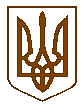                                ОБУХІВСЬКА МІСЬКА РАДА             КИЇВСЬКОЇ ОБЛАСТІЧОТИРНАДЦЯТА СЕСІЯ ВОСЬМОГО СКЛИКАННЯР  І  Ш  Е  Н  Н  Я 01 жовтня    2021 року 					   №408- 14 – VІІІВідповідно до ст. 26, ст. 40 Закону України «Про місцеве самоврядування в Україні», Закону України «Основи законодавства України про охорону здоров’я», постанови Кабінету Міністрів України «Про затвердження Порядку проведення конкурсу на зайняття посади керівника державного, комунального закладу охорони здоров’я» від 27.12.2017 № 1094, постанови Кабінету Міністрів України «Про затвердження Порядку укладання контракту з керівником державного, комунального закладу охорони здоров’я від 21 серпня 2019 року № 792,  Порядку проведення конкурсу на заміщення вакантної посади директора Комунального некомерційного підприємства Обухівської міської ради «Обухівська багатопрофільна лікарня інтенсивного лікування» затвердженого рішенням сесії Обухівської міської ради Київської області від 24.06.2021                        № 326-11-VIII, за результатами конкурсу  та з метою забезпечення належного рівня надання медичної допомоги на території Обухівської міської територіальної громади, враховуючи рекомендації комісії з гуманітарних питань:  ОБУХІВСЬКА МІСЬКА РАДА ВИРІШИЛА:Призначити Надію ЯКУБИШИНУ на посаду директора Комунального некомерційного підприємства Обухівської міської ради «Обухівська багатопрофільна лікарня інтенсивного лікування» (код ЄДРПОУ:01994155).Доручити Обухівському міському голові укласти контракт з директором Комунального некомерційного підприємства Обухівської міської ради «Обухівська багатопрофільна лікарня інтенсивного лікування» Надією ЯКУБИШИНОЮ строком на 5 років.Контроль за виконанням цього рішення покласти на заступника міського голови з питань діяльності виконавчих органів Обухівської  міської ради Київської області Антоніну ШЕВЧЕНКО.Обухівський міський голова                                   Олександр ЛЕВЧЕНКОПро призначення Надії ЯКУБИШИНОЇ на посаду директора Комунального некомерційного підприємства Обухівської міської ради «Обухівська багатопрофільна лікарня інтенсивного лікування» 